En la Universidad de Jaén, el día 5 de noviembre de 2014, a las 10:30 horas, tiene lugar la reunión de la Comisión de Biblioteca, con la asistencia de los siguientes miembros:Dña. Ana María Ortiz ColónD. Juan Carlos Cazalilla CruzD. Tomás Fernández del CastilloDña. Amparo Navarro RascónD. Sebastián Jarillo CalvarroExcusan su asistencia:Dña. Irene Cuevas MartínezD. Antonio Gálvez del PostigoDña. Gema María López PeñaDña. Marta Romero ArizaOrden del díaCuadro de Mando Integral 2014. Objetivos 2014Memoria de Biblioteca. Curso Académico 2013-2014Reglamento de los Fondos Antiguos y Valiosos de la Universidad de JaénExpurgo 2014Suscripción de publicaciones periódicas de la BUJA 2015Sugerencias bibliográficasRuegos y preguntasDesarrollo de la Comisión:Dña. Ana María Ortiz inicia la reunión presentando la edición número 5 del Cuadro de Mando Integral 2014 de la BUJA, del cual destaca el estado de indicadores a fecha 30 de junio y los resultados del Grupo de discusión “Los Servicios de la BUJA”. A continuación, da la palabra a D. Sebastián Jarillo, que detalla el contenido del documento.Dña. Ana María Ortiz presenta de la Memoria de Biblioteca, curso Académico 2013-2014, de la cual destaca la implementación de la herramienta “Busca en BUJA”, la adhesión a ORCID y la creación de TAUJA (Repositorio de Trabajos Académicos de la UJA). Sebastián Jarillo detalla el contenido del documento.Dña. Ana María Ortiz propone alterar el orden del día y pasar al punto 4, dejando el 3 como último de la reunión para favorecer la asistencia de Dña. Amparo Navarro, que ya había avisado de que se incorporaría a la Comisión en cuanto las clases se lo permitiesen.Dña. Ana María Ortiz presenta la propuesta de expurgo 2014 elaborada por la Sección de Normalización y Proceso Técnico de la Biblioteca. Tras discusión, la Comisión de Biblioteca lo aprueba por unanimidad.Dña. Ana María Ortiz presenta la propuesta la propuesta de suscripción de publicaciones periódicas de la BUJA 2015 elaborada por la Sección de Publicaciones Periódicas de la Biblioteca. D. Sebastián Jarillo detalla el contenido del documento. Tras discusión, la Comisión de Biblioteca lo aprueba por unanimidad. Dña. Ana María Ortiz propone que se informe al conjunto del PDI de la Universidad.Dña. Amparo Navarro se incorpora a la reunión.Dña. Ana María Ortiz presenta el borrador de Reglamento de los Fondos Antiguos y Valiosos de la Universidad de Jaén, destacando el concepto “fondo antiguo y valioso” y las condiciones de préstamo de este tipo de documentos. D. Sebastián Jarillo detalla el contenido del reglamento. Tras discusión, y una vez incorporadas todas las sugerencias realizadas por Dña. Amparo Navarro, la Comisión de Biblioteca lo aprueba por unanimidad.Sin más temas que tratar se da por concluida la reunión a las 12:30 horas.Universidad de Jaén. 5 de noviembre de 2014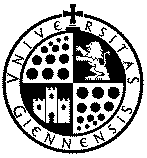 Universidad de JaénVicerrectorado de Extensión Universitaria, Deportes y Proyección InstitucionalACTA DE LA REUNIÓN DE LA COMISIÓN DE BIBLIOTECAUniversidad de Jaén, 5 de noviembre de 2014